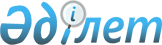 Железинка аудандық мәслихатының 2013 жылғы 27 желтоқсандағы "Железинка ауданының 2014 - 2016 жылдарға арналған бюджеті туралы" 164-5/23 шешіміне өзгерістер мен толықтыру енгізу туралыПавлодар облысы Железинка аудандық мәслихатының 2014 жылғы 24 қаңтардағы N 169-5/24 шешімі. Павлодар облысының Әділет департаментінде 2014 жылғы 10 ақпанда N 3684 болып тіркелді      РҚАО ескертпесі.

      Құжаттың мәтінінде түпнұсқаның пунктуациясы мен орфографиясы сақталған.

      Қазақстан Республикасының 2008 жылғы 4 желтоқсандағы Бюджет Кодексінің 106-бабы 2-тармағының 4) тармақшасына және 4-тармағына, Қазақстан Республикасының 2001 жылғы 23 қаңтардағы "Қазақстан Республикасындағы жергілікті мемлекеттік басқару және өзін-өзі басқару туралы" Заңының 6-бабы 1-тармағының 1) тармақшасына, Павлодар облыстық мәслихатының 2014 жылғы 10 қаңтардағы "Облыстық мәслихаттың (V сайланған ХХVІ (кезектен тыс) сессиясы) 2013 жылғы 13 желтоқсандағы "2014-2016 жылдарға арналған облыстық бюджет туралы" N 198/26 шешіміне өзгерістер мен толықтырулар енгізу туралы" N 233/28 шешіміне сәйкес Железинка аудандық мәслихаты ШЕШІМ ЕТТІ:



      1. Аудандық мәслихаттың (V сайланған ХХІІІ сессиясы) 2013 жылғы 27 желтоқсандағы "Железинка ауданының 2014-2016 жылдарға арналған бюджеті туралы" (нормативтік құқық актілерді мемлекеттік тіркеу Тізілімінде 2014 жылғы 09 қаңтарда N 3659 болып тіркелген, 2014 жылғы 18 қаңтардағы аудандық "Родные просторы", "Туған өлке" газеттерінің N 3 санында жарияланған) N 164-5/23 шешіміне мынадай өзгерістер мен толықтыру енгізілсін:



      1-тармақта:

      1) тармақшада:

      "2243541" деген сандар "2296865" деген сандармен ауыстырылсын;

      "1764380" деген сандар "1817704" деген сандармен ауыстырылсын;

      2) тармақшада:

      "2241741" деген сандар "2309866" деген сандармен ауыстырылсын;

      3) тармақшада:

      "-6768" деген сандар "23790" деген сандармен ауыстырылсын;

      мына мазмұндағы абзацпен толықтырылсын:

      "бюджеттік кредиттер – 30558 мың теңге;";

      5) тармақша жаңа редакцияда жазылсын:

      "5) бюджет тапшылығы – - 38591 мың теңге;";

      6) тармақша жаңа редакцияда жазылсын:

      "6) бюджет тапшылығын қаржыландыру – 38591 мың теңге;";



      көрсетілген шешімнің 1-қосымшасы осы шешімнің қосымшасына сәйкес жаңа редакцияда жазылсын.



      2. Осы шешімнің орындалуын бақылау аудандық мәслихаттың әлеуметтік-экономикалық дамыту және бюджеттік тұрақты комиссиясына жүктелсін.



      3. Осы шешім 2014 жылғы 1 қаңтардан бастап қолданысқа енгізіледі.      Железинка аудандық мәслихаты

      сессиясының төрағасы

      Железинка аудандық мәслихатының

      хатшысы                                    В. Крутиков

Железинка аудандық мәслихатының    

(V сайланған XXIV (кезектен тыс) сессиясы) 

2014 жылғы 24 қаңтардағы         

N 169-5/24 шешіміне            

қосымша                    Железинка аудандық мәслихатының    

(V сайланған XXIII (кезекті) сессиясы) 

2013 жылғы 27 желтоқсандағы      

N 164-5/23 шешіміне           

1-қосымша                    2014 жылға арналған аудандық бюджет

(өзгерістермен)
					© 2012. Қазақстан Республикасы Әділет министрлігінің «Қазақстан Республикасының Заңнама және құқықтық ақпарат институты» ШЖҚ РМК
				СанатыСанатыСанатыСанатыБарлығы (мың теңге)СыныбыСыныбыСыныбыБарлығы (мың теңге)Ішкі сыныбыІшкі сыныбыБарлығы (мың теңге)АтауыБарлығы (мың теңге)12345I. КІРІСТЕР2 2968651Салықтық түсімдер471 43801Табыс салығы156 1562Жеке табыс салығы156 15603Әлеуметтiк салық122 9941Әлеуметтік салық122 99404Меншікке салынатын салықтар181 1241Мүлікке салынатын салықтар148 0933Жер салығы1 6274Көлік құралдарына салынатын салық19 2595Бірыңғай жер салығы12 14505Тауарларға, жұмыстарға және қызметтер көрсетуге салынатын ішкі салықтар9 2482Акциздер1 8533Табиғи және басқа ресурстарды пайдаланғаны үшiн түсетiн түсiмдер2 4244Кәсіпкерлік және кәсіби қызметті жүргізгені үшін алынатын алымдар4 97108Заңдық мәнді іс-әрекеттерді жасағаны және (немесе) құжаттар бергені үшін оған уәкілеттігі бар мемлекеттік органдар немесе лауазымды адамдар алатын міндетті төлемдер1 9161Мемлекеттік баж1 9162Салықтық емес түсiмдер5 92601Мемлекеттік меншіктен түсетін кірістер1 9825Мемлекет меншігіндегі мүлікті жалға беруден түсетін кірістер1 9167Мемлекеттік бюджеттен берілген кредиттер бойынша сыйақылар89Мемлекет меншігінен түсетін басқа кірістер5802Мемлекеттік бюджеттен қаржыландырылатын мемлекеттік мекемелердің тауарларды (жұмыстарды, қызметтерді) өткізуінен түсетін түсімдер961Мемлекеттік бюджеттен қаржыландырылатын мемлекеттік мекемелердің тауарларды (жұмыстарды, қызметтерді) өткізуінен түсетін түсімдер9606Басқа да салықтық емес түсiмдер3 8481Басқа да салықтық емес түсiмдер3 8483Негізгі капиталды сатудан түсетін түсімдер1 79701Мемлекеттік мекемелерге бекітілген мемлекеттік мүлікті сату811Мемлекеттік мекемелерге бекітілген мемлекеттік мүлікті сату8103Жердi және материалдық емес активтердi сату17161Жердi сату14132Материалдық емес активтерді сату3034Трансферттердің түсімдері1 81770402Мемлекеттік басқарудың жоғары тұрған органдарынан түсетін трансферттер1 8177042Облыстық бюджеттен түсетін трансферттер1 817704Функционалдық топФункционалдық топФункционалдық топФункционалдық топФункционалдық топБарлығы мың теңгеКіші функцияКіші функцияКіші функцияКіші функцияБарлығы мың теңгеБюджеттік бағдарламалардың әкімшісіБюджеттік бағдарламалардың әкімшісіБюджеттік бағдарламалардың әкімшісіБарлығы мың теңгеБағдарламаБағдарламаБарлығы мың теңгеАтауыБарлығы мың теңге123456II. ШЫҒЫНДАР230986601Жалпы сипаттағы мемлекеттiк қызметтер2671651Мемлекеттiк басқарудың жалпы функцияларын орындайтын өкiлдi, атқарушы және басқа органдар236489112Аудан (облыстық маңызы бар қала) мәслихатының аппараты11718001Аудан (облыстық маңызы бар қала) мәслихатының қызметін қамтамасыз ету жөніндегі қызметтер11261003Мемлекеттік органның күрделі шығыстары457122Аудан (облыстық маңызы бар қала) әкімінің аппараты71120001Аудан (облыстық маңызы бар қала) әкімінің қызметін қамтамасыз ету жөніндегі қызметтер67620003Мемлекеттік органның күрделі шығыстары3500123Қаладағы аудан, аудандық маңызы бар қала, кент, село, селолық округ әкімінің аппараты153651001Қаладағы аудан, аудандық маңызы бар қала, кент, село, селолық әкімінің қызметін қамтамасыз ету жөніндегі қызметтер141249022Мемлекеттік органның күрделі шығыстары5430032Ведомстволық бағыныстағы мемлекеттік мекемелерінің және ұйымдарының күрделі шығыстары69722Қаржылық қызмет12747452Ауданның (облыстық маңызы бар қаланың) қаржы бөлімі12747001Ауданның (облыстық маңызы бар қаланың) бюджетін орындау және ауданның (облыстық маңызы бар қаланың) коммуналдық меншігін басқару саласындағы мемлекеттік саясатты іске асыру жөніндегі қызметтер10732003Салық салу мақсатында мүлікті бағалауды жүргізу738010Жекешелендіру, коммуналдық меншікті басқару, жекешелендіруден кейінгі қызмет және осыған байланысты дауларды реттеу257011Коммуналдық меншікке түскен мүлікті есепке алу, сақтау, бағалау және сату10205Жоспарлау және статистикалық қызмет17929453Ауданның (облыстық маңызы бар қаланың) экономика және бюджеттік жоспарлау бөлімі17929001Экономикалық саясатты, мемлекеттік жоспарлау жүйесін қалыптастыру және дамыту және ауданды (облыстық маңызы бар қаланы) басқару саласындағы мемлекеттік саясатты іске асыру жөніндегі қызметтер17139004Мемлекеттік органның күрделі шығыстары79002Қорғаныс95781Әскери мұқтаждар9175122Аудан (облыстық маңызы бар қала) әкімінің аппараты9175005Жалпыға бірдей әскери міндетті атқару шеңберіндегі іс-шаралар91752Төтенше жағдайлар жөнiндегi жұмыстарды ұйымдастыру403122Аудан (облыстық маңызы бар қала) әкімінің аппараты403007Аудандық (қалалық) ауқымдағы дала өрттерінің, сондай-ақ мемлекеттік өртке қарсы қызмет органдары құрылмаған елдi мекендерде өрттердің алдын алу және оларды сөндіру жөніндегі іс-шаралар40304Бiлiм беру14502741Мектепке дейiнгi тәрбие және оқыту71656123Қаладағы аудан, аудандық маңызы бар қала, кент, село, селолық округ әкімінің аппараты52185004Мектепке дейінгі тәрбие мен оқыту ұйымдарының қызметін қамтамасыз ету35581041Мектепке дейінгі білім беру ұйымдарында мемлекеттік білім беру тапсырысын іске асыру16604464Ауданның (облыстық маңызы бар қаланың) білім бөлімі19471040Мектепке дейінгі білім беру ұйымдарында мемлекеттік білім беру тапсырысын іске асыруға194712Бастауыш, негізгі орта және жалпы орта білім беру1303716123Қаладағы аудан, аудандық маңызы бар қала, кент, село, селолық округ әкімінің аппараты7570005Селолық жерлерде балаларды мектепке дейін тегін алып баруды және кері алып келуді ұйымдастыру7570464Ауданның (облыстық маңызы бар қаланың) білім бөлімі1296146003Жалпы білім беру1284928006Балаларға қосымша білім беру112189Бiлiм беру саласындағы басқа да қызметтер74902464Ауданның (облыстық маңызы бар қаланың) білім бөлімі74902001Жергілікті деңгейде білім беру саласындағы мемлекеттік саясатты іске асыру жөніндегі қызметтер16295005Ауданның (облыстық маңызы бар қаланың) мемлекеттік білім беру мекемелері үшін оқулықтар мен оқу-әдiстемелiк кешендерді сатып алу және жеткізу9944007Аудандық (қалалық) ауқымдағы мектеп олимпиадаларын және мектептен тыс іс-шараларды өткiзу1715015Жетім баланы (жетім балаларды) және ата-аналарының қамқорлығынсыз қалған баланы (балаларды) күтіп-ұстауға асыраушыларына ай сайынғы ақшалай қаражат төлемдері11145067Ведомстволық бағыныстағы мемлекеттік мекемелерінің және ұйымдарының күрделі шығыстары3580305Денсаулық сақтау1939Денсаулық сақтау саласындағы басқа да қызметтер193123Қаладағы аудан, аудандық маңызы бар қала, кент, село, селолық округ әкімінің аппараты193002Шұғыл жағдайларда сырқаты ауыр адамдарды дәрігерлік көмек көрсететін ең жақын денсаулық сақтау ұйымына дейін жеткізуді ұйымдастыру19306Әлеуметтiк көмек және әлеуметтiк қамсыздандыру1013632Әлеуметтiк көмек80334123Қаладағы аудан, аудандық маңызы бар қала, кент, село, селолық округ әкімінің аппараты14807003Мұқтаж азаматтарға үйінде әлеуметтік көмек көрсету14807451Ауданның (облыстық маңызы бар қаланың) жұмыспен қамту және әлеуметтік бағдарламалар бөлімі65527002Жұмыспен қамту бағдарламасы16003004Селолық жерлерде тұратын денсаулық сақтау, білім беру, әлеуметтік қамтамасыз ету, мәдениет, спорт және ветеринария мамандарына отын сатып алуға Қазақстан Республикасының заңнамасына сәйкес әлеуметтік көмек көрсету3570005Мемлекеттік атаулы әлеуметтік көмек385006Тұрғын үй көмегін көрсету471007Жергілікті өкілетті органдардың шешімі бойынша мұқтаж азаматтардың жекелеген топтарына әлеуметтік көмек37170010Үйден тәрбиеленіп оқытылатын мүгедек балаларды материалдық қамтамасыз ету75601618 жасқа дейінгі балаларға мемлекеттік жәрдемақылар1245017Мүгедектерді оңалтудың жеке бағдарламасына сәйкес, мұқтаж мүгедектерді міндетті гигиеналық құралдармен және ымдау тілі мамандарының қызмет көрсетуін, жеке көмекшілермен қамтамасыз ету59279Әлеуметтiк көмек және әлеуметтiк қамтамасыз ету салаларындағы басқа да қызметтер21029451Ауданның (облыстық маңызы бар қаланың) жұмыспен қамту және әлеуметтік бағдарламалар бөлімі21029001Жергілікті деңгейде халық үшін әлеуметтік бағдарламаларды және жұмыспен қамтуды қамтамасыз етуді іске асыру саласындағы мемлекеттік саясатты іске асыру жөніндегі қызметтер20255011Жәрдемақыларды және басқа да әлеуметтік төлемдерді есептеу, төлеу мен жеткізу бойынша қызметтерге ақы төлеу628050Мүгедектердің құқықтарын қамтамасыз ету және өмір сүру сапасын жақсарту жөніндегі іс-шаралар жоспарын іске асыру14607Тұрғын үй-коммуналдық шаруашылық1257501Тұрғын үй шаруашылығы34699123Қаладағы аудан, аудандық маңызы бар қала, кент, село, селолық округ әкімінің аппараты3318007Аудандық маңызы бар қаланың, кенттің, село, селолық округтің мемлекеттік тұрғын үй қорының сақталуын ұйымдастыру332027Жұмыспен қамту 2020 жол картасы бойынша қалаларды және селолық елді мекендерді дамыту шеңберінде объектілерді жөндеу және абаттандыру2986458Ауданның (облыстық маңызы бар қаланың) тұрғын үй-коммуналдық шаруашылық, жолаушылар көлігі және автомобиль жолдары бөлімі28481004Азаматтардың жекелеген санаттарын тұрғын үймен қамтамасыз ету745005Авариялық және ескі тұрғын үйлерді бұзу80041Жұмыспен қамту 2020 жол картасы бойынша қалаларды және селолық елді мекендерді дамыту шеңберінде объектілерді жөндеу және абаттандыру27656464Ауданның (облыстық маңызы бар қаланың) білім бөлімі2900026Жұмыспен қамту 2020 жол картасы бойынша қалаларды және селолық елді мекендерді дамыту шеңберінде объектілерді жөндеу29002Коммуналдық шаруашылық63108123Қаладағы аудан, аудандық маңызы бар қала, кент, село, селолық округ әкімінің аппараты1061014Елді мекендерді сумен жабдықтауды ұйымдастыру1061458Ауданның (облыстық маңызы бар қаланың) тұрғын үй-коммуналдық шаруашылық, жолаушылар көлігі және автомобиль жолдары бөлімі20597012Сумен жабдықтау және су бұру жүйесінің жұмыс істеуі3247028Коммуналдық шаруашылығын дамыту17350466Ауданның (облыстық маңызы бар қаланың) сәулет, қала құрылысы және құрылыс бөлімі41450058Елді мекендердегі сумен жабдықтау және су бұру жүйелерін дамыту414503Елді мекендерді абаттандыру27943123Қаладағы аудан, аудандық маңызы бар қала, кент, село, селолық округ әкімінің аппараты26243008Елді мекендердегі көшелерді жарықтандыру12158009Елді мекендердің санитариясын қамтамасыз ету4318010Жерлеу орындарын күтіп-ұстау және туысы жоқ адамдарды жерлеу122011Елді мекендерді абаттандыру мен көгалдандыру9645458Ауданның (облыстық маңызы бар қаланың) тұрғын үй-коммуналдық шаруашылық, жолаушылар көлігі және автомобиль жолдары бөлімі1700048Қаланы және елді мекендерді абаттандыруды дамыту170008Мәдениет, спорт, туризм және ақпараттық кеңістiк1904461Мәдениет саласындағы қызмет108570123Қаладағы аудан, аудандық маңызы бар қала, кент, село, селолық округ әкімінің аппараты104382006Жергілікті деңгейде мәдени-демалыс жұмыстарын қолдау104382457Ауданның (облыстық маңызы бар қаланың) мәдениет, тілдерді дамыту, дене шынықтыру және спорт бөлімі4188015Тарихи-мәдени мұра ескерткіштерін сақтауды және оларға қол жетімділікті қамтамасыз ету41882Спорт6890123Қаладағы аудан, аудандық маңызы бар қала, кент, село, селолық округ әкімінің аппараты254028Жергілікті деңгейде дене шынықтыру – сауықтыру және спорттық іс-шараларды іске асыру254457Ауданның (облыстық маңызы бар қаланың) мәдениет, тілдерді дамыту, дене шынықтыру және спорт бөлімі5436009Аудандық (облыстық маңызы бар қалалық) деңгейде спорттық жарыстар өткiзу5436466Ауданның (облыстық маңызы бар қаланың) сәулет, қала құрылысы және құрылыс бөлімі1200008Cпорт объектілерін дамыту12003Ақпараттық кеңiстiк52499456Ауданның (облыстық маңызы бар қаланың) ішкі саясат бөлімі13044002Газеттер мен журналдар арқылы мемлекеттік ақпараттық саясат жүргізу жөніндегі қызметтер11628005Телерадио хабарларын тарату арқылы мемлекеттік ақпараттық саясатты жүргізу жөніндегі қызметтер1416457Ауданның (облыстық маңызы бар қаланың) мәдениет, тілдерді дамыту, дене шынықтыру және спорт бөлімі39455006Аудандық (қалалық) кiтапханалардың жұмыс iстеуi39097007Мемлекеттік тілді және Қазақстан халықтарының басқа да тілдерін дамыту3589Мәдениет, спорт, туризм және ақпараттық кеңiстiктi ұйымдастыру жөнiндегi басқа да қызметтер22487456Ауданның (облыстық маңызы бар қаланың) ішкі саясат бөлімі9627001Жергілікті деңгейде ақпарат, мемлекеттілікті нығайту және азаматтардың әлеуметтік сенімділігін қалыптастыру саласындағы мемлекеттік саясатты іске асыру жөніндегі қызметтер7975003Жастар саясаты саласындағы іс-шараларды іске асыру1392006Мемлекеттік органның күрделі шығыстары260457Ауданның (облыстық маңызы бар қаланың) мәдениет, тілдерді дамыту, дене шынықтыру және спорт бөлімі12860001Жергілікті деңгейде мәдениет, тілдерді дамыту, дене шынықтыру және спорт саласындағы мемлекеттік саясатты іске асыру жөніндегі қызметтер10672032Ведомстволық бағыныстағы мемлекеттік мекемелерінің және ұйымдарының күрделі шығыстары218810Ауыл, су, орман, балық шаруашылығы, ерекше қорғалатын табиғи аумақтар, қоршаған ортаны және жануарлар дүниесін қорғау, жер қатынастары762511Ауыл шаруашылығы18183453Ауданның (облыстық маңызы бар қаланың) экономика және бюджеттік жоспарлау бөлімі9537099Мамандарға әлеуметтік көмек көрсету жөніндегі шараларды іске асыру9537473Ауданның (облыстық маңызы бар қаланың) ветеринария бөлімі8646001Жергілікті деңгейде ветеринария саласындағы мемлекеттік саясатты іске асыру жөніндегі қызметтер6938005Мал көмінділерінің (биотермиялық шұңқырлардың) жұмыс істеуін қамтамасыз ету100007Қаңғыбас иттер мен мысықтарды аулауды және жоюды ұйымдастыру745008Алып қойылатын және жойылатын ауру жануарлардың, жануарлардан алынатын өнімдер мен шикізаттың құнын иелеріне өтеу8636Жер қатынастары22988463Ауданның (облыстық маңызы бар қаланың) жер қатынастары бөлімі22988001Аудан (облыстық маңызы бар қала) аумағында жер қатынастарын реттеу саласындағы мемлекеттік саясатты іске асыру жөніндегі қызметтер13367006Аудандардың, облыстық маңызы бар, аудандық маңызы бар қалалардың, селолық округтердің, кенттердің, селолардың шекараларын белгілеу кезінде жүргізілетін жерге орналастыру7821007Мемлекеттік органның күрделі шығыстары18009Ауыл, су, орман, балық шаруашылығы, қоршаған ортаны қорғау және жер қатынастары саласындағы басқа да қызметтер35080473Ауданның (облыстық маңызы бар қаланың) ветеринария бөлімі35080011Эпизоотияға қарсы іс-шаралар жүргізу3508011Өнеркәсіп, сәулет, қала құрылысы және құрылыс қызметі106422Сәулет, қала құрылысы және құрылыс қызметі10642466Ауданның (облыстық маңызы бар қаланың) сәулет, қала құрылысы және құрылыс бөлімі10642001Құрылыс, облыс қалаларының, аудандарының және елді мекендерінің сәулеттік бейнесін жақсарту саласындағы мемлекеттік саясатты іске асыру және ауданның (облыстық маңызы бар қаланың) аумағын оңтайландыру және тиімді қала құрылыстық игеруді қамтамасыз ету жөніндегі қызметтер7531013Аудан аумағында қала құрылысын дамытудың кешенді схемаларын, аудандық (облыстық) маңызы бар қалалардың, кенттердің және басқа да селолық елді мекендердің бас жоспарларын әзірлеу2788015Мемлекеттік органның күрделі шығыстары32312Көлiк және коммуникация300051Автомобиль көлiгi30005123Қаладағы аудан, аудандық маңызы бар қала, кент, село, селолық округ әкімінің аппараты17005013Аудандық маңызы бар қалаларда, кенттерде, селоларда, селолық округтерде автомобиль жолдарының жұмыс істеуін қамтамасыз ету17005458Ауданның (облыстық маңызы бар қаланың) тұрғын үй-коммуналдық шаруашылық, жолаушылар көлігі және автомобиль жолдары бөлімі13000023Автомобиль жолдарының жұмыс істеуін қамтамасыз ету1300013Басқалар481913Кәсiпкерлiк қызметтi қолдау және бәсекелестікті қорғау370454Ауданның (облыстық маңызы бар қаланың) кәсіпкерлік және ауыл шаруашылығы бөлімі370006Кәсіпкерлік қызметті қолдау3709Басқалар47821123Қаладағы аудан, аудандық маңызы бар қала, кент, село, селолық округ әкімінің аппараты15407040"Өңірлерді дамыту" Бағдарламасы шеңберінде өңірлерді экономикалық дамытуға жәрдемдесу бойынша шараларды іске асыру15407452Ауданның (облыстық маңызы бар қаланың) қаржы бөлімі4007012Ауданның (облыстық маңызы бар қаланың) жергілікті атқарушы органының резерві4007454Ауданның (облыстық маңызы бар қаланың) кәсіпкерлік және ауыл шаруашылығы бөлімі18639001Жергілікті деңгейде кәсіпкерлікті және ауыл шаруашылығын дамыту саласындағы мемлекеттік саясатты іске асыру жөніндегі қызметтер18139007Мемлекеттік органның күрделі шығыстары500458Ауданның (облыстық маңызы бар қаланың) тұрғын үй-коммуналдық шаруашылық, жолаушылар көлігі және автомобиль жолдары бөлімі9768001Жергілікті деңгейде тұрғын үй-коммуналдық шаруашылық, жолаушылар көлігі және автомобиль жолдары саласындағы мемлекеттік саясатты іске асыру жөніндегі қызметтер9618013Мемлекеттік органның күрделі шығыстары15014Борышқа қызмет көрсету81Борышқа қызмет көрсету8452Ауданның (облыстық маңызы бар қаланың) қаржы бөлімі8013Жергілікті атқарушы органдардың облыстық бюджеттен қарыздары бойынша сыйақылар мен басқа да төлемдерді төлеу бойынша борышына қызмет көрсету8III. ТАЗА БЮДЖЕТТІК КРЕДИТТЕУ2379010Ауыл, су, орман, балық шаруашылығы, ерекше қорғалатын табиғи аумақтар, қоршаған ортаны және жануарлар дүниесін қорғау, жер қатынастары305581Ауыл шаруашылығы30558453Ауданның (облыстық маңызы бар қала) экономика және бюджеттік жоспарлау бөлімі30558006Мамандарды әлеуметтік қолдау шараларын іске асыру үшін бюджеттік кредиттер305585Бюджеттік кредиттерді өтеу676801Бюджеттік кредиттерді өтеу67681Мемлекеттік бюджеттен берілген бюджеттік кредиттерді өтеу6768IV. ҚАРЖЫЛЫҚ АКТИВТЕРМЕН ОПЕРАЦИЯЛАР БОЙЫНША САЛЬДО1800Қаржы активтерін сатып алу180013Басқалар18009Басқалар1800456Ауданның (облыстық маңызы бар қаланың) ішкі саясат бөлімі1800065Заңды тұлғалардың жарғылық капиталын қалыптастыру немесе ұлғайту1800V. БЮДЖЕТ ТАПШЫЛЫҒЫ-38591VI. БЮДЖЕТ ТАПШЫЛЫҒЫН ҚАРЖЫЛАНДЫРУ38591